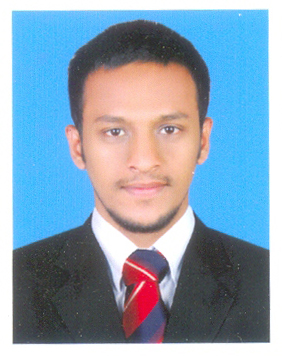 Personal ProfilePersonal Data:Gender	:	MaleDate of Birth	:	05/FEB/1992 Marital Status	:	SingleNationality	:	IndianDate of issue :  18/02/2013Date of expiry :  17/02/2023Curriculum VitaeOBJECTIVESeeking a challenging position in mechanical based company that utilizes my potential to the fullest while offering an opportunity to further my career and thus contribute mutually to the benefit of the organization.EDUCATIONAL QUALIFICATIONSBE in MECHANICAL ENGINEERINGQCE (QUALITY CONTROL ENGINEERING)HVAC Designing certified. ASNT Level II Certificate in UT (Ultrasonic Test)MT (Magnetic Particle Test)PT (Penetrant Test)RT ( Radiographic Test )SPECIALIZATION:Planning design and implementation of HVAC System, Materials specification and site supervision, Heat Load Calculation and HVAC Layout drawing & HVAC Schematic Diagram.Certificate in Post Engineering Specialization Course of Oil Field Engineering & Quality Control From Induscan Petroleum Institute Nilambur, Kerala with the following subjects.Construction Drawings such as P&ID, Piping Isometrics, Equipment, Structural, GAD.Familiar with Material Inspection, dimensional check and documentation as per Construction Materials Standards such as ASTM / ASME SA 106, SA 515, SA 516, SA 105, SA 312, SA 240, SA 234 etc and with ANSI standards of B 36.10, B16.5, B 16.9 etcThorough knowledge in Welding Standards of ASME Section IX and API 1104.  Familiar with Welding Procedure Qualification, Welder Qualification, P numbers, Selection of Electrodes, Weld Visual Inspection etc.Good knowledge in Radiographic Interpretation of weld joints, Ultrasonic Inspection, Magnetic Particle Inspection and Penetrant Test, Reporting and Documentation.Fabrication of Piping, Structure, Pressure vessels and other Equipment’s, documentation of History Sheet, Test Pack Clearing etc.Confident to handle the construction and quality control activities as specified in drawings and applicable standards and specifications.WORK EXPERIENCE 6 Month experience as Production SupervisorJob ProfileCarry out blasting and painting inspection job.Preparation of daily production quotaPreparation of daily production reportKeeping the paint viscosity as per the required standards3 Month experience at SPACE MEP CONSULTANTS as HVAC Design EngineerJob ProfileAssist Engineer Team for planning design and implementation of HVAC System.Materials specification and site supervision.Heat Load Calculation and HVAC Layout drawingHVAC Schematic Diagram.ACADEMIC ELECTIVESPowerplant engineeringRoboticsAutomobile engineeringSTRENGTHSIntelligent, Creative, HardworkingEnergetic, Confident, OptimisticTruthful and God-fearingDECLERATIONI consider myself familiar with Mechanical Engineering aspects. I am also confident of my ability to work in a team. I hereby declare that the information furnished above is true to the best of my knowledge.                                                                                                    MOHAMED WORK EXPERIENCE 6 Month experience as Production SupervisorJob ProfileCarry out blasting and painting inspection job.Preparation of daily production quotaPreparation of daily production reportKeeping the paint viscosity as per the required standards3 Month experience at SPACE MEP CONSULTANTS as HVAC Design EngineerJob ProfileAssist Engineer Team for planning design and implementation of HVAC System.Materials specification and site supervision.Heat Load Calculation and HVAC Layout drawingHVAC Schematic Diagram.ACADEMIC ELECTIVESPowerplant engineeringRoboticsAutomobile engineeringSTRENGTHSIntelligent, Creative, HardworkingEnergetic, Confident, OptimisticTruthful and God-fearingDECLERATIONI consider myself familiar with Mechanical Engineering aspects. I am also confident of my ability to work in a team. I hereby declare that the information furnished above is true to the best of my knowledge.                                                                                                    MOHAMED 